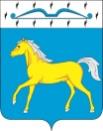 АДМИНИСТРАЦИЯ ПРИХОЛМСКОГО СЕЛЬСОВЕТАМИНУСИНСКОГО РАЙОНАКРАСНОЯРСКОГО КРАЯРОССИЙСКАЯ ФЕДЕРАЦИЯП  О С Т А Н О В Л Е Н И Е06.07.2023 г.                                   п. Прихолмье                                              52-пО присвоении  адресов нежилым зданиямв п. Прихолмье Минусинского районаКрасноярского краяПо результатам проведенной инвентаризации и в  связи с упорядочением адресного хозяйства в п. Прихолмье Минусинского района Красноярского края, на основании статей 8, 17 Устава Прихолмского сельсовета Минусинского района Красноярского края, ПОСТАНОВЛЯЮ:     1. Нежилому зданию – котельная,  с кадастровым номером 24:25:4801001:1548,  площадью 391,1  расположенному : Красноярский край, Минусинский муниципальный район, сельское поселение Прихолмский сельсовет Прихолмье  поселок, ул. Гагарина присвоить адрес:Красноярский край, Минусинский муниципальный район, сельское поселение Прихолмский сельсовет,   Прихолмье поселок, Гагарина  улица, здание 1Б.      2.Постановление вступает в силу со дня подписания.Глава Прихолмского сельсовета:                                                      Ю.В. Гусева